`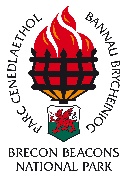 Rheoli Clymog Japan Dyffryn Tawe Uchaf - Cynllun Grantiau Bach  - 2019Ffurflen Gais *Noder na fydd modd cael gwared a Chlymog Japan o fewn blwyddyn a bydd angen mwy o driniaeth rheoli dros rhai blynyddoedd. Gall gymryd hyd at 3 mlynedd o driniaeth barhaol iddo fod yn effeithiol ond bydd rheolaeth dda ym Mlwyddyn 1 yn lleihau’r ymdrech dros y blynyddoedd canlynol. *Noder hefyd, yn ddibynnol ar y cynnyrch plaladdwr sydd wedi’i ddefnyddio, efallai y bydd angen i chi hysbysu eich swyddog ymgysylltu chwistrellu a chadw gwenyn lleol o leiaf 48 awr cyn i chi ddefnyddio’r plaladdwr. Bydd eich contractwr yn medru eich cynghori ynglŷn â hyn. Cymdeithas Gwenynwyr Cymru  <http://www.wbka.com/>.CWBLHEWCH Y FFURFLEN AC ATODI'R DYSTIOLAETH A’I DDYCHWELYD: Trwy e-bost:Beverley.lewis@beacons-npa.go.uk Neu trwy’r post at:Tîm Rhywogaethau Estron Goresgynnol Awdurdod Parc Cenedlaethol Bannau Brycheiniog Plas y Ffynnon, Ffordd CambrianAberhondduPowysLD3 7HPI gysylltu â Thîm Rhywogaethau Estron Goresgynnol y Parc Cenedlaethol:  Beverley Lewis, 07854997508, Beverley.Lewis@beacons-npa.gov.uk neu David Jermyn, 07854997552, David.Jermyn@beacons-npa.gov.uk Awdurdod Parc Cenedlaethol Bannau Brycheiniog Hysbysiad Preifatrwydd ar gyfer cynllun rheoli Clymog Japan – Cynllun Grantiau Bach Sut y bydd y wybodaeth a ddarperir ar y ffurflen hon yn cael ei ddefnyddio: Byddwn ond yn defnyddio’r wybodaeth a ddarperir ar y ffurflen hon mewn cysylltiad â Chynllun Grantiau Bach Clymog Japan gydag Awdurdod Parc Cenedlaethol Bannau Brycheiniog (APCBB): I brosesu’ch caisEr mwyn cadw mewn cysylltiad gyda chi Byddwn yn rhannu eich gwybodaeth gyda’n staff a’r gwasanaethau argyfwng os bydd angen. Ni fyddwn yn rhannu eich gwybodaeth gydag unrhyw barti arall am unrhyw reswm, oni bai bod gofyn cyfreithiol i wneud hynny. Bydd eich gwybodaeth yn cael ei ychwanegu at Gronfa ddata Rhywogaethau Goresgynnol APCBB, a dim ond staff perthnasol sydd â mynediad ato. Mae copïau papur yn cael eu cadw’n ddiogel.  Bydd cofnodion y rhywogaethau yn cael eu hafnon at y Ganolfan Cofnodion Amgylcheddol lleol dros Bowys a Pharc Cenedlaethol Bannau Brycheiniog (BIS) https://www.bis.org.uk/ond bydd unrhyw wybodaeth bersonol yn cael ei hepgor.  Am fwy o wybodaeth, ewch i’r polisi preifatrwydd llawn sydd ar ein gwefan: http://www.beacons-npa.gov.uk/the-authority/privacy-notice/Sut i gysylltu â ni Am fwy o wybodaeth ynglŷn ag unrhyw beth o fewn yr hysbysiad preifatrwydd hwn, gallwch gysylltu â ni:Trwy ffurflen e-bost diogel ar-lein Trwy ffonio: 01874 624 437 – efallai bydd galwadau yn cael eu monitro neu eu recordio Trwy ysgrifennu atom:Swyddog Diogelu Data Awdurdod Parc Cenedlaethol Bannau Brycheiniog Plas y FfynnonFfordd CambrianAberhondduLD3 7HP1.0 MANYLION PERSONOL 1.0 MANYLION PERSONOL Enw Cyswllt (Llythrennau bras os gwelwch yn dda) :Rhif(au) Ffôn:Cyfeiriad E-bost:Cyfeiriad:   2.0 MANYLION Y CLYMOG JAPAN 2.0 MANYLION Y CLYMOG JAPAN Lleoliad y clymog Japan (Cyfeirnod grid chwe ffigwr os gwelwch yn dda. Cysylltwch â Thîm RhEG PCBB os oes angen cymorth arnoch) :Brasamcan ardal y clwstwr clymog mewn metrau:Brasamcan y pellter o’r Afon Tawe neu un o’r llednentydd:3.0 PERSON SY’N CWBLHAU’R GWAITH3.0 PERSON SY’N CWBLHAU’R GWAITHEnw’r contractwr: Dyfynbris:  (Atodwch y dyfynbris os gwelwch yn dda, yn yr adran dystiolaeth)   Dyddiad tebygol y rheoli (os yw wedi’i bennu):4.0 TYSTIOLAETH I’W DDARPARU GYDA’R CAIS (E-bost neu gopi Papur): 4.0 TYSTIOLAETH I’W DDARPARU GYDA’R CAIS (E-bost neu gopi Papur): A - Llun o’r Clymog Japan ar y safle (nid oes angen llun os yw’r swyddog APCBB wedi ymweld â’r safle) B - Dyfynbris gan y contractwr, gan gynnwys y cemegyn fydd yn cael ei ddefnyddio a’r gyfradd taenu (mae copi wedi’i sganio yn dderbyniol)  C - Ffotocopi neu lun wedi’i sganio o dystysgrifau NPTC priodol y contractwr. OS NAD YDI’R CLYMOG O FEWN 5METR I GWRS DŴR NEU O FEWN SAFLE DYNODEDIG YNA NI FYDD ANGEN TYSTIOLAETH ISOD. OS NAD YDI’R CLYMOG O FEWN 5METR I GWRS DŴR NEU O FEWN SAFLE DYNODEDIG YNA NI FYDD ANGEN TYSTIOLAETH ISOD. D-  Tystiolaeth o ddefnyddio ‘gwasanaeth sgrinio lleoliad chyn-laddwyr’ ar gyfer cytundebau perygl isel (mae copi o’r ymateb e-bost gan CNC yn iawn fel tystiolaeth yma)  NODER: Gall y gwasanaeth sgrinio CNC gymryd hyd at 10 diwrnod gwaith i dderbyn ymateb.  Efallai byddai cyswllt cynnar gyda thîm INNS APCBB yn cyflymu’r broses hon.E - Tystiolaeth caniatâd gan CNC neu gyflwyniad o’r ffurflen AqHerb01 I CNC os ydi’r chwistrellu yn digwydd o fewn 5 metr i gwrs dŵr neu  o fewn safle dynodedig (cytundebau perygl uchel).  5.0 TICIWCH I DDANGOS EICH BOD YN DEALL A CHADARNHAU’R CANLYNOL OS GWELWCH YN DDA: 5.0 TICIWCH I DDANGOS EICH BOD YN DEALL A CHADARNHAU’R CANLYNOL OS GWELWCH YN DDA: Mae’r tir yn eiddo i chi AC nid yn eiddo i’r Awdurdod Lleol neu sefydliad Llywodraeth arall.  Mae’r tîm o fewn Parc Cenedlaethol Bannau Brycheiniog AC o fewn 20 metr o’r Afon Tawe neu un o’r llednentydd.  Nid ydych chi, yr ymgeisydd, yn derbyn unrhyw gyllid yn barod er mwyn rheoli’r clymog dan unrhyw gynllun arall sydd wedi’i ariannu gan Lywodraeth Cymru megis cynlluniau amaeth-amgylcheddol Rydych yn hapus i aelod o staff APCBB ymweld â’r safle cyn, yn ystod ac/neu wedi’r gwaith. Rydych yn deall bod y grant yn talu am 75% o’r costau rheoli, hyd at fwyafswm o £500.Os ydych wedi cofrestru at ddibenion TAW, yna nid oes modd i chi hawlio cost TAW trwy APCBB.Rydych wedi darllen hysbysiad preifatrwydd APCBB (wedi’i atodi ar ddiwedd y ffurflen hon).Ni fydd y gwaith yn dechrau cyn bod llythyr cynnig grant wedi’i arwyddo a’i ddyddio gan y ddau barti (Ni fydd modd hawlio unrhyw waith sydd wedi dechrau cyn y dyddiad hwn) Rhaid i’r gwaith fod wedi’i gwblhau erbyn 31 Hydref 2019.  6.0 LLOFNOD A DYDDIAD  6.0 LLOFNOD A DYDDIAD  Darllenwch y datganiad canlynol os gwelwch yn dda:  “Tystiaf fod yr holl wybodaeth a ddarperir yn y cais hwn yn wir hyd eithaf fy ngwybodaeth. Rwyf yn deall y bydd cyflwyno unrhyw ddatganiadau camarweiniol yn eu hanfod (boed yn fwriadol neu’n ddamweiniol) ar unrhyw gyfnod yn y broses ymgeisio yn gallu achosi i’r cais fod yn annilys a bydd yr ymgeisydd yn agored i ad-dalu unrhyw arian.” Darllenwch y datganiad canlynol os gwelwch yn dda:  “Tystiaf fod yr holl wybodaeth a ddarperir yn y cais hwn yn wir hyd eithaf fy ngwybodaeth. Rwyf yn deall y bydd cyflwyno unrhyw ddatganiadau camarweiniol yn eu hanfod (boed yn fwriadol neu’n ddamweiniol) ar unrhyw gyfnod yn y broses ymgeisio yn gallu achosi i’r cais fod yn annilys a bydd yr ymgeisydd yn agored i ad-dalu unrhyw arian.” Llofnod:Enw (Mewn llythrennau bras os gwelwch yn dda):Dyddiad:At ddefnydd PCBB yn unigAt ddefnydd PCBB yn unigAt ddefnydd PCBB yn unigAt ddefnydd PCBB yn unigRhif cais:Dyddiad derbyn:Dyddiad asesu:Penderfyniad:Hysbysu’r ymgeisydd:Dyrannu Grant (I/N):Swm: Dyddiad talu: